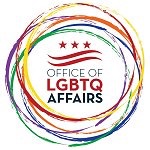 GOVERNMENT OF THE DISTRICT OF COLUMBIAAdvisory Committee to the Mayor’s Office of LGBTQ Affairs MeetingAgendaMay 2, 20176:30pm - 8:30pmFrank D. Reeves Municipal Center, 2000 14th Street NW 2nd Floor, Office of LGBTQ Affairs, Washington, DC 20009Meeting Minutes: This meeting was called to order at 6:44pm by David Perez, Chair15 Commissioner were in attendance: David Perez, Dr. Imani Woody, Thomas Sanchez, Consuella Lopez, Leticia Lopez, Sheldon Scott, Nicole Armstead, Andrea Sharrin, Victoria Kirby-York, Abdur-Rahim Briggs, Reginald Greer, Bradley Lewis, Jamie Grant, Dwayne Bensing, and Randy Downs1Staffer was in attendance: Sheila Alexander-Reid? Public body members were in attendance (will need to confirm # from attendance sheet)February meeting minutes were completed by Nicole Armstead, secretary.  Minutes were reviewed by committee members.  Lettuce Lopez made move to approve minutes; move made second by Reginald Greer.  Motion carried and confirmed by David Perez. Report by Sheila Alexander-Reid, Director, Mayor’s Office of LGBTQ AffairsIncreasing safety and support for transgender inmates of DC Correctional Facilities, to include updated training for all correctional officers, affirming housing/pod assignments based upon gender identity, and facilitating support groups for transgender and intersex inmates.Pilot gender neutral bathrooms, beginning at Reeves Center (with support of Gender Neutral Bathroom Sub-committee members: Sheila Alexander Reid, Jim Slattery, Consuella Lopez, Leti Gomez, and Nicole Armstead) Equality March, scheduled 06/11/2017Public Comment: Focus on LGBTQ Youth & HomelessnessDistrict of Columbia Office Child and Family Services, Brandynicole Brooks, LICSW and Dr. Regina Lawson.  Presentation: “Connecting Rainbows Initiative” for LGBTQ youth engaged with the DC foster care system.  Presentation focused on the following: mandatory training for staff involved with LGBTQ youth in foster care, recruitment of LGBTQ foster and adoptive homes, policy, and data. Public Comment from community organizations and community leadersMark Covington, LPC TherapistCatalina Velasquez,  Consult CatalinaJune Crenshaw, Interim Executive Director of Wanda Alston HouseRuby Corado, Casa RubyAARP		Old Business:Subcommittee on LGBTQ Aging Issues, members:  Dr. Imani Woody, Julius Agers, Reggie Greer, and Jaime Grant.  Dr. Woody shared development of long-term goals to improve quality of life for LGBTQ senior communities.New business:  PRIDE Month updates to include: Parade, March, Festival; DC Black Pride events include: 5th Annual Party with a Purpose Old School Dance Party, by Mary’s House Announcement by Consuella Lopez:   How can Whitman-Walker Health increase accountability when addresses how medical providers receive complaints, specifically against transgender women of color?    Meeting was adjourned at 8:50pm